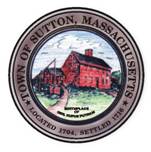       TOWN OF SUTTONBOARD OF ASSESSORS 4 UXBRIDGE ROADSUTTON, MA  01590-1702  508-865-8722THE BOARD CHANGED THE MEETING NIGHT UNTIL FURTHER NOTICEMeeting Minutes – October 5, 2020Present: Principal Assessor Joyce Sardagnola  	  Board Member RJ Nichols              Chairman Robert NunnemacherMeeting called to order at 5:00 p.m.1.         Acceptance of Minutes2.         Old & New Business3.         Decisions & Actions TakenThe Board signed eleven (11) Motor Vehicle Abatements The Board signed the September Motor Vehicle Abatement Reports for the Tax Collector and the Town AccountantThe Board Reviewed two (2) Real Estate ExemptionsApproved one (1) Surviving Spouse ExemptionApproved one (1) Veteran ExemptionThe Board of Assessors adjourned its meeting of Monday October 26, 2020 at or about 6:00 p.m. 	       Respectfully Submitted,Linda Hicks, Secretary 